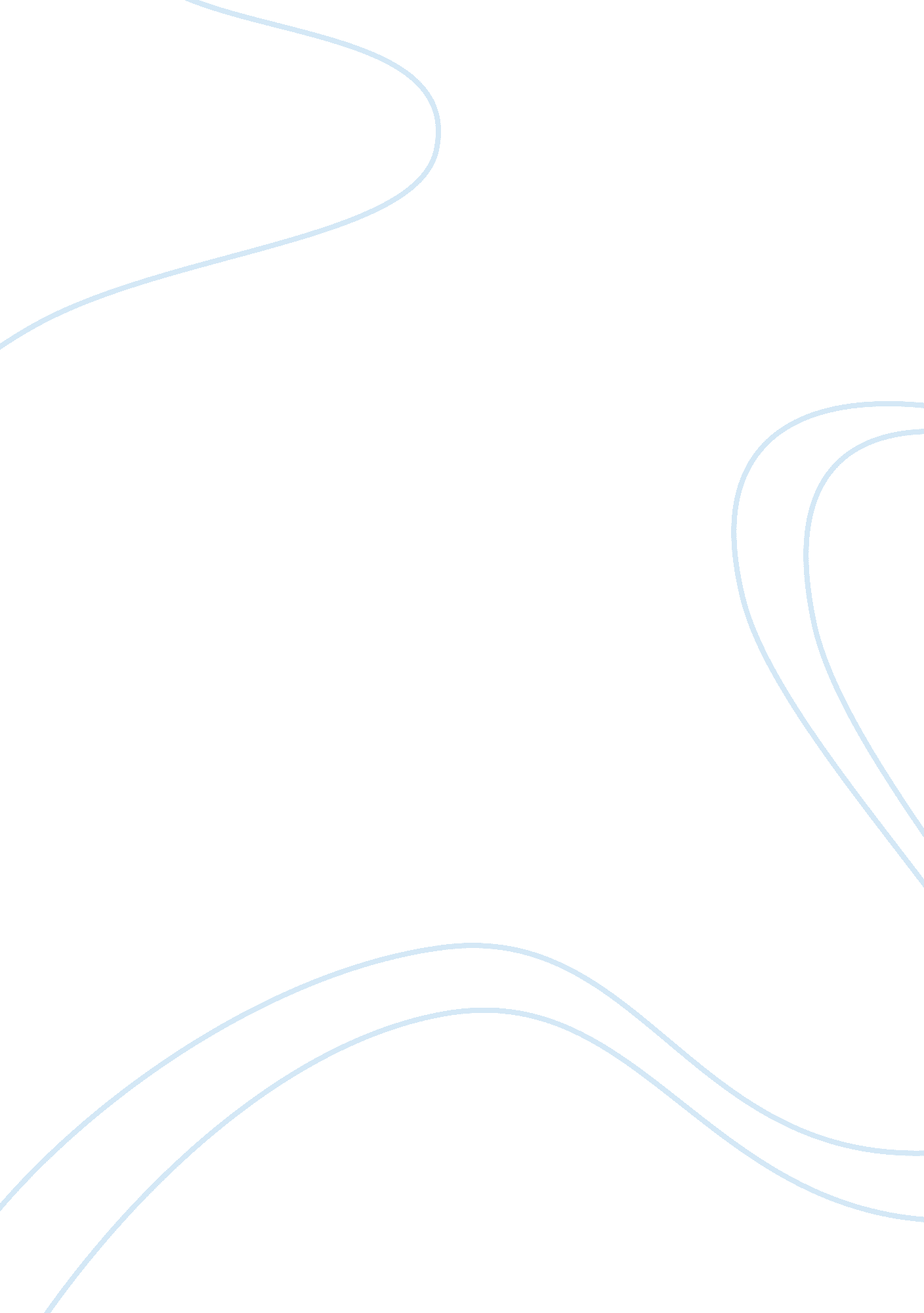 Disruptive behavior of a child with autism by shannon crozierPsychology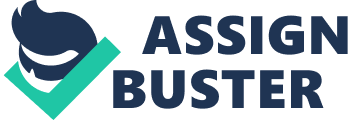 While, during the research, the behaviors of these children have decreased, there is still no definitive " one method" that works best. Each child will need to have their own individual Social Stories methods if teachers, parents, and researchers alike want to see any changes in their behavior. The use of verbal reminders throughout the sessions, though, proved to have more of an effect in quickly discouraging misbehavior, as shown through a study by Ivey et al. (2004). However, this method of verbal repetition might not work as well in other methods of the Social Stories, and may not be as effective on children with autism as a whole. Again, what works best for each child depends solely on each child. 
The use of Social Stories seems to me to be a promising method of instilling in autistic children the proper behavior to use in a social setting, such as in a classroom. Various methods have been tested and have been proven to work and be beneficial to a child's life and education. Unfortunately, as there are many autistic children, there must be equally as many methods of Social Stories, since each child is different in their learning and comprehending, though they do share the common aspect of being visual learners. 
It is obvious that the Social Stories methods do work, it is just a matter of deciding which method works best for which autistic child. The use of verbal prompts and reminders has shown to be most effective, so both of those aspects should be adapted within the other methods. Understanding the learning capabilities and needs of the autistic children is also a good way to ensure that the proper method of Social Stories is being used on them. 